Sistema SPA - UPC63719 – Fitxer comptable com a eina de detecció d'erradesDisseny FuncionalÍndexInformació del documentAutorDocuments annexesCòpia electrònicaLa còpia electrònica d’aquest document es troba a: <ubicació del document>Històric de canvis del documentUn cop aprovat el document, les modificacions es realitzaran a través de gestió de canvis i distribuint novament el document als interessats (distribució per a revisió).Històric de canvisDistribució per a revisióQui rep el document prèviament a l’aprovacióDistribució per a revisióQui aprova el contingutObjectius del projecteEl projecte te dos objectius:El primer objectiu de l’evolutiu  es definir i implementar una eina per visualitzar la comptabilització real que s’ha produït de la nòmina.El segon objectiu de l’evolutiu es definir i implementar certes alertes sobre la mecanització, per tal que el departament de UGESI estigui informat de certes incoherències a nivell de dades mestres. Abast del projecteL’abast del projecte inclou:Una eina per visualitzar la comptabilització real que s’ha produït de la nòmina que permeti visualitzar en el fitxer comptable els possibles ajustos d’imputació realitzats mitjançant l’eina de gestió de la integració. La implementació d’un numero acotat d’alertes definides en aquest document, que  informaran al  departament de UGESI sobre certes incoherències existents al sistema a nivell de dades mestres. Requisits del projecteAquest projecte te dos requisits.Obtenir un Fitxer comptable amb la realitat sobre la imputacióQue la eina per seleccionar el Fitxer comptable inclogui els canvis d’imputació que s’hagin pogut produir en l’eina de gestió de la integració SPA-FICO. Aquest canvis d’imputació son:En els registres que imputen a financiació específica. Canvis de document AN.En els registres que imputen a Regim general. Canvis sobre centres de costCanvis sobre partida pressupostariaQue la informació sobre la imputació del document AN existent en l’infotip 9034 aparegui tambe en l’informe.En cas de registres d’imputació de financiació específica informarem:ProjecteCentre GestorPartida pressupostariaCentre de CostEn cas de registres  d’imputació de Regim general:Per poder realizar sumatoris directament sobre aquest camp. S’informarà, en el camp partida pressupostaria del 9034, la mateixa información que existeix en el camp partida partida pressupostaria (un cop canviada, en cas que hagi fet falta).Alertar a UGESI sobre errors en el fitxer comptable. Per iniciar la gestió d’errors del fitxer comptable cal que el sistema alerti a UGESI al produir-se incoherencies sobre les dades mestres.Si un dels següents camps en un registre del fitxer comptable està en blanc: UO, Posició, Centre Gestor (CEGE), Centre de cost (CeCo), Agrupador, Línia, Si un dels registres del fitxer comptable referents als EC’s es troba sense número de AD.Si un dels registres del fitxer comptable no te informat un i només un dels següents camps: Número AD (NumAD) i Posició Pressupostària.Proposta de solucióProposta de solució per la generació del fitxer comptable real.Diagrama de flux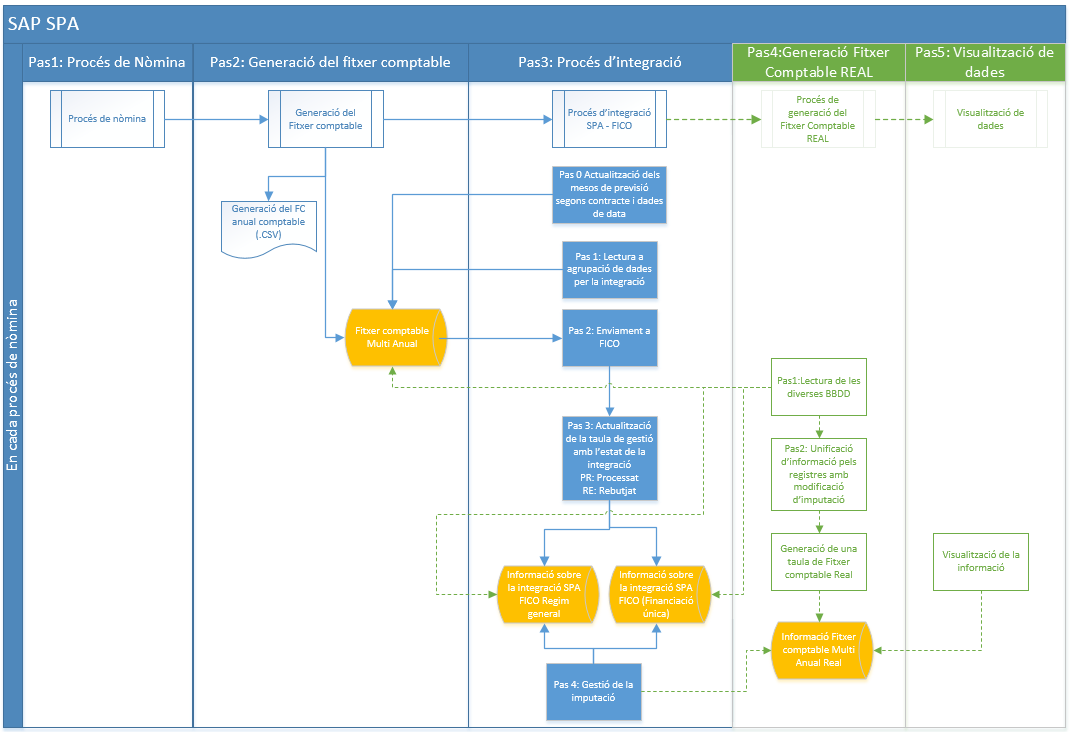 Realitzarem dos programes:El primer programa (A) realitzarà el canvi dels registres del fitxer comptable que han tingut una modificació respecte a la seva imputació.El segon programa (B) permetrà que els usuaris accedeixin al fitxer comptable real guardat.Moments d’execució.El primer programa (A) s’executarà en dos moments del temps. En cada procés de nòminaEn la nit dels dies en els que s’hagi realitzat algun canvi d’imputació. El segon programa (B) s’executarà sota demanda dels usuaris.Proposta de solució per realització de les alertesEs modificarà l’eina de control de la mecanització per seleccionar les casuístiques especificades i els usuaris d’UGESI rebran un correu amb un excel adjunt en el que podran visualitzar els registres del fitxer comptable que tenen incoherències.Compromís d’execucióTaula 1 – Fites del projecteAnnex: Contingut informatiu per al ClientResum d’impacte del projecteAquest projecte no te impacte amb els processos existentsMesures pal·liativesNo apliquenProves funcionals.Pendents de definir.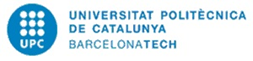 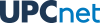 NomOrganitzacióRolEstrella SánchezUPCnetConsultora Equip de MantenimentNúmero ref.Títol documentUbicacióVersióAnàlisi d’Impacte<URL>Document de Requisits<URL><Documents legals/oficials  (BOE, resolucions, etc.) que aporta l’usuari><URL, # tiquet><Formulari d’especificació (cc-nomina, ...)><# tiquet><Pla de proves XXXXXXXX – aaaaaaa.xls><URL>VersióDataAutorReferènciaCanvis respecte a la versió anteriorDataNomOrganitzacióRolOrganitzacióNomRolData#FitaData Responsable de la seva realització (UPC / UPCnet)Observacions1Inci del desenvolupament99/99/9999El dia de l’aprovació del DF. 2Inici proves de sistema99/99/9999A planificar el dia en el que s’aprovi el DF.3Posada en Producción99/99/9999A planificar el dia en el que s’aprovi el DF.